يشرفني أن أحيل إلى الدول الأعضاء في المجلس التقرير الموجز عن أعمال الفريق الاستشاري للدول الأعضاء (MSAG).هولين جاو
الأمين العامتقرير موجز عن أعمال الفريق الاستشاري للدول الأعضاء 
المعني بمشروع مباني مقر الاتحاد1	خلفية1.1	شكَّل المجلس الفريق الاستشاري للدول الأعضاء (MSAG) المعني بمشروع مباني المقر كي يقدم مشورة مستقلة ونزيهة بشأن المشروع إلى المجلس وإلى الأمين العام.2.1	ومنذ دورة المجلس لعام 2017، اجتمع الفريق الاستشاري للدول الأعضاء (MSAG) مرتين يومي 17 سبتمبر 2017 و24 يناير 2018 بمشاركة أمانة الاتحاد.2	أعضاء الفريق الاستشاري للدول الأعضاء (MSAG)، ومسؤولوه، والإجراء الخاص بهم1.2	يُقترح أعضاء الفريق الاستشاري للدول الأعضاء (MSAG) بعد تنسيق إقليمي، ويتصرفون بصفتهم الشخصية. والفريق الاستشاري للدول الأعضاء مكتمل الآن مع تمثيل جميع المناطق. والأعضاء الحاليون في الفريق الاستشاري للدول الأعضاء هم:	السيد ديتمار بليسي (ألمانيا): أوروبا الغربية، الرئيس؛	السيد سيمون بوغابا (أوغندا): إفريقيا؛	السيد بريت ماكينس (الولايات المتحدة الأمريكية): الأمريكتان؛	السيد ناصر المرزوقي (الإمارات العربية المتحدة): الدول العربية؛	السيد هيسازومي شيراي (اليابان): آسيا وأسترالاسيا؛	السيد أندريه زيفوف (روسيا): أوروبا الشرقية وشمال آسيا.وبناءً على طلب عضو منطقة آسيا وأسترالاسيا، حضر مراقبان اجتماعات الفريق الاستشاري للدول الأعضاء:	السيد يوشيوكي كاتو (اليابان)؛	السيد يوشيهيرو جوري (اليابان).2.2	ويوضع تقرير موجز عن كل اجتماع من اجتماعات الفريق الاستشاري للدول الأعضاء، مع الاحتفاظ بقائمة إجراءات وجدول زمني محدَّث. ويدار موقع خاص للتبادل Sharepoint يحتوي على جميع الوثائق كي يستخدمه أعضاء الفريق الاستشاري.3.2	وقد أعدت الأمانة استمارة لإعلان وبيان المصالح الخاصة والمالية وغير المالية، وقد قُدمت إلى أعضاء الفريق الاستشاري والمراقبين لاستكمالها. وأودع معظم الأعضاء وجميع المراقبين استماراتهم المستكملة لدى مكتب الأمين العام. وتلقى آخرون رسائل تذكيرية لاستكمال الاستمارة.4.2	وقرر الفريق الاستشاري للدول الأعضاء تحديد مواعيد اجتماعاته المقبلة مع مراعاة الجداول الزمنية للمشاريع بدلاً من مجموعات اجتماعات أفرقة العمل التابعة للمجلس. ومن المقرر أن يعقد الفريق الاستشاري للدول الأعضاء اجتماعه الحضوري المقبل في سبتمبر 2018.3	إجراءات وقرارات الفريق الاستشاري للدول الأعضاء1.3	تولى الفريق الاستشاري للدول الأعضاء مراقبة المسابقة المعمارية لعام 2017 ومثّله رئيسه في لجنة التحكيم. وتم اختيار أربعة مشاريع فائزة مع عدم الإفصاح عن هوية المشتركين حتى صدور قرار لجنة التحكيم، فحصل مهندس معماري من سويسرا على الجائزة الأولى، ومهندس معماري من الدانمارك على الجائزة الثانية ومهندس معماري من فرنسا على الجائزة الثالثة ومهندس معماري آخر من سويسرا على الجائزة الرابعة. وسيُقدم التصميم الفائز مشفوعاً بخطط ونموذج خارج قاعة بوبوف إلى المجلس في دورته لعام 2018 على سبيل العلم. ولاحظ الفريق الاستشاري مع الارتياح أن التكلفة الإجمالية للمسابقة ضمن حدود الميزانية.2.3	وسيقع المدخل الرئيسي للاتحاد الآن أمام ساحة الأمم المتحدة المرموقة وستتحقق المتطلبات الأمنية HMOSS من خلال مقصورة أمنية منفصلة وحاجز للمشاة يشكلان جزءاً من المشروع؛ والبلد المضيف مسؤول حالياً عن توفير محيط أمني لمباني الاتحاد يوجد جزء منه بالفعل حول مبنى البرج، ومبنى مونبريان من ناحية شارع فارامبيه ومبنى فارامبيه الحالي.3.3	ولاحظ الفريق الاستشاري الجهود التي تبذلها الأمانة والمهندس المعماري الفائز لتوفير مساحة إضافية لقاعات المؤتمرات المتفق عليها في دورة المجلس لعام 2017. ويوصي الفريق الاستشاري بالحد من طلبات التغيير في المستقبل نظراً لما لذلك من تأثير على التكاليف.4.3	وأحاط الفريق الاستشاري علماً بأن الأمانة تعمل على إيجاد حلول جديدة لتقليل التكاليف الإجمالية للانتقال المؤقت أثناء تنفيذ المشروع من خلال زيادة السعة الاستيعابية لمبنى مونبريان ومبنى البرج لإيواء عدد أكبر من الموظفين أثناء فترة البناء وبدأت مفاوضات لإيجاد أماكن ممكنة للانتقال.5.3	وأحاط الفريق الاستشاري علماً بالمناقشات الجارية مع البلد المضيف لإدراج بعض لوازم الأثاث الأساسية لمهام الاتحاد ضمن القرض الثاني المقدم من البلد المضيف وحث الأمانة على العمل مع البلد المضيف لإدراج هذه التكاليف ضمن الميزانية المتفق عليها.6.3	ونظراً إلى احتمال استيعاب المبنى الجديد لجميع موظفي الاتحاد اعتباراً من 2023 وبغية تحسين الوضع المالي للاتحاد، طلب الفريق الاستشاري من الأمانة أن تنظر مع البلد المضيف في إمكانية إيجار مساحة المكاتب الموجودة في مبنى مونبريان بعد افتتاح المبنى الجديد، لمستأجرين ذوي مراكز متميزة أو، في حالة عدم وجود هؤلاء المستأجرين، لمستأجرين تجاريين.7.3	فيما يتعلق بمبنى البرج واعتزام إجراء دراسة للسوق في الإطار الزمني 2023-2020، طلب الفريق الاستشاري من الأمانة أن تنظر أيضاً مع البلد المضيف في إمكانية إيجار مبنى البرج لمستأجر (سلسلة فنادق مثلاً) يقوم بتجديد المبنى على حسابه الخاص مقابل فترة استئجار مضمونة.8.3	واستعرض الفريق الاستشاري الوثيقة C18/47 المقدمة إلى المجلس في دورته لعام 2018 ووافق عليها، وأوصى المجلس بالنظر في إمكانية تعميمها على الدول الأعضاء من أجل تقديم عروض الرعاية قبل مؤتمر المندوبين المفوضين لعام 2018.9.3	ودعا الفريق الاستشاري أعضاءه إلى ترشيح مناوبين، إذ يدرك أن استمرارية المشاركين في الفريق الاستشاري أمر حيوي للاضطلاع بعمله.10.3	أشار الفريق الاستشاري إلى أنه ينبغي تجنب الازدواجية في المهام الاستشارية إذ لاحظ الاهتمام بمشروع مباني المقر في إطار فريق جنيف وفريق العمل التابع للمجلس والمعني بالموارد المالية والبشرية واللجنة الاستشارية المستقلة للإدارة. وذكَّر الفريق بأنه الهيئة الاستشارية للأمين العام والمجلس وأنه مسؤول عن إحاطة المجلس علماً بالتقدم المحرز.___________المجلس 2018
جنيف، 27-17 أبريل 2018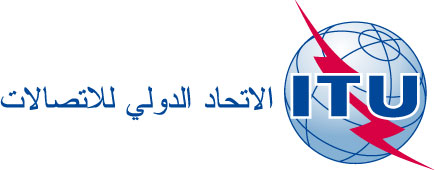 بند جدول الأعمال: ADM 18الوثيقة C18/48-A8 مارس 2018الأصل: بالإنكليزيةمذكرة من الأمين العاممذكرة من الأمين العامتقرير موجز عن أعمال الفريق الاستشاري للدول الأعضاء 
المعني بمشروع مباني مقر الاتحادتقرير موجز عن أعمال الفريق الاستشاري للدول الأعضاء 
المعني بمشروع مباني مقر الاتحادملخصتقدم هذه الوثيقة تقريراً موجزاً عن عمل الفريق الاستشاري للدول الأعضاء المعني بمشروع مباني مقر الاتحاد (MSAG).الإجراء المطلوبيُرجى من المجلس أن يأخذ علماً بهذا التقرير وأن يقدم أي توجيهات يراها مناسبة._________المراجعمقرر المجلس 588